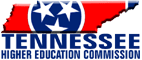 Tennessee Higher Education CommissionOff-Campus Site Approval FormDate: ____________			Institution:												Site/Building Name:										Site Address:																									County/ State/ or Country Name:  ________________________________________________Proximity to Main Campus:    _________ miles		Is site within: 	____ designated service area   ____ expanded service area   ____ not within service area(If not within service area, attach institutional agreements or provide explanation)Access to site is: 	____ Open (Anyone can enroll) ____ Restricted (Only specific groups may enroll) Site category is:	(Choose one)	____ Higher education institution		____ Elementary, middle, or high school	____ Recreational facility			____ Business or community center____ Institution owned space		____ Institutional out-of-country location____ Other- Specify _________________	____ TNCIS out-of-country locationHas this site previously been assigned a code?  Yes/ No  If yes, what was the previous code?  		Expected semester to begin offering classes at proposed off-campus site:  		Estimated number of students to be served during first semester: 			Site is expected to be: 	____ one-time  	   ____ short term (one academic year or less)	         ____ long termJustification for Site ApprovalPlease provide a detailed justification of need, and an explanation of the intended purpose for this proposed site.  The justification should include a detailed overview of (1) community and employer support, (2) projected demand, and (3) external financial support for the project as applicable.  Please use attachments as needed.Cost FactorsEstimate all costs to be incurred by the implementation of the proposed site.  Attach additional documentation to this form as needed to fully disclose all projected costs.  If lease costs are not applicable, please include n/a below. ApprovalsInstitution: ____________________________________________________ Date: ____________Governing Board: ______________________________________________ Date: ____________Commission Staff: _____________________________________________ Date: ____________Site Code Assigned:  ___________________________________________ Date:  ____________First Semester(all locations)First Year(long term only)Number of faculty neededNumber of faculty neededNumber of faculty neededExisting full-time	Adjunct	New full-time for site only	Estimated instructional costsEstimated instructional costsEstimated instructional costsNew personnel costs$$Cost of rental/ lease$$Term of lease	Estimated cost of utilities$$Other (equipment, maintenance, etc)$$Total expenses$$Anticipated external funds	$$